	Den norske kirke  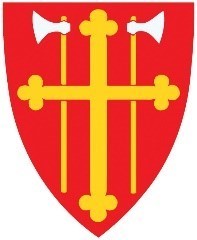 Indre Østfold kirkelige fellesråd  INNKALLING TIL MØTE I INDRE ØSTFOLD KIRKELIGE FELLESRÅD Tid: 	06.03.2024 kl 18.00Sted: 	Spydeberg menighetshus, Stasjonsgata 26, 1820 SpydebergInnkalte: Bjørn Solberg (leder/Eidsberg), Sigmund Lereim (nestleder/Spydeberg), Jan Semb Mathiesen (Hobøl), Kjell Dahl (Askim), Tormod Karlsen (Trøgstad), Kamilla Synnøve Pletten Aasgard (kommunal repr.), prost Kjartan Bergslid. Fra administrasjonen: kirkeverge Anne-Grethe Larsen. Varamedlemmer innkalles ved behov.  Vær vennlig å gi rask beskjed dersom du må melde forfall til møtet. Forfall meldes til kirkevergen.  I starten av møte har vi fokus på fellesrådets oppgaver. Det er viktig at rådsmedlemmene blir godt kjent med sine roller og ansvar. Sakliste Sak 09/24	Godkjenning av innkalling og sakliste. Forslag til vedtak: Innkalling og sakliste godkjennes med eventuelle tilleggssaker. Sak 10/24	Godkjenning av protokoll fra forrige møte, 16.01.2024 Forslag til vedtak: Protokollen godkjennes. Sak 11/24	Orienteringer. Orientering fra prosten, kirkevergen og FR-leder om aktuelle saker. Prosten:  Kirkevergen: Leder i fellesrådet:   		Forslag til vedtak: Tas til orientering. 	 Sak 12/24	Stadfestelse av resultat regnskap 2023 IØKF Saken har to vedlegg:  Årsregnskap 2023 med noter Årsrapport 2023 Økonomi og virksomhet IØKF  Forslag til vedtak: Resultat regnskap 2023 for IØKF stadfestes slik det foreligger i vedleggene til saken. Regnskapet er oversendt til revidering.  Sak 13/24	Taushetserklæring
Fellesrådet har mange oppgaver og en av de viktigste oppgavene er at FR har arbeidsgiveransvar. Det betyr at av og til får man som medlem i fellesrådet  informasjon om ansatte som er unntatt offentlighet. Det kan også gis informasjon som er taushetsbelagt, og derfor vil det i møte den 6.3. bli delt ut et skjema som dere må signere på vedr taushetserklæring. Jeg legger også med et informasjonshefte om taushet. 
Forslag til vedtak: Medlemmer av IØKF er informert om sitt ansvar vedr å bli kjent med opplysninger om ansatte og annen sensitiv informasjon som er unntatt offentlighet og har underskrevet på en erklæring. Sak 14/24	Ressursgjennomgang av fellesrådets ressurser. Indre Østfold kirkelige fellesråd har vært i drift siden 1.12.2019. I løpet av disse fire årene har det vært gjort en grundig evaluering av sammenslåingen og noen endringer har blitt gjort som en følge av dette arbeidet f.eks daglig ledere i menighetene. I 2024 skal det være en ressursgjennomgang av fellesrådets ansattressurser. Fellesrådet skal i møte få en innføring i hva som er tenkt og fellesrådet må komme med en klar bestilling til kirkevergen på hvordan dette arbeidet skal gjennomføres. 
Forslag til vedtak: Vedtak blir fremmet i møte. Sak 15/24	Bispevisitas
I uke 11 skal det gjennomføres bispevisitas i Hobøl og Tomter menighet. Som tidligere varslet skal Biskopen møte fellesrådet tirsdag 12. mars kl 20.15- 21.15 på Tomter menighetssenter. Fellesrådet må i sitt møte drøfte hva de ønsker å snakke med Biskopen om. Samhandling mellom menighetsrådet er viktig og et spm som FR kan snakke om på møte er hva fellesrådet kan bidra med slik at en kan utvikle godt menighetsarbeid. 
Forslag til vedtak: Sak 16/24	Eventuelt Vel møtt!  For fellesrådet; Bjørn Solberg (sign.) 					Anne-Grethe Larsen Leder i IØKF						Kirkeverge i  IØKF 